Приложениек постановлению администрации Зиминского городского муниципального образования «О проведении независимой экспертизы административного регламента по  предоставлению муниципальной услуги «Выдача выписки из реестра муниципального имущества Зиминского городского муниципального образования»ПРОЕКТ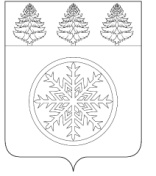 РОССИЙСКАЯ ФЕДЕРАЦИЯИРКУТСКАЯ ОБЛАСТЬАдминистрацияЗиминского городского муниципального образованияП О С Т А Н О В Л Е Н И Еот               ____________                   Зима                                       № ________Об утверждении административного регламента предоставлениямуниципальной услуги «Предоставление муниципального имущества в аренду, безвозмездное пользование, доверительное управление, без проведения торгов»В целях реализации Федерального закона от 27.07.2010 № 210-ФЗ «Об организации предоставления государственных и муниципальных услуг», эффективного управления собственностью Зиминского городского муниципального образования, руководствуясь Федеральным законом от 06.10.2003 № 131-ФЗ «Об общих принципах организации местного самоуправления в Российской Федерации», постановлением администрации Зиминского городского муниципального образования от 01.08.2018 № 1042 «О разработке и утверждении административных регламентов осуществления муниципального контроля (надзора) и административных услуг Зиминского городского муниципального образования», статьей 28 Устава Зиминского городского муниципального образования, администрация Зиминского городского муниципального образованияП О С Т А Н О В Л Я Е Т:1. Утвердить административный регламент предоставления муниципальной услуги «Предоставление муниципального имущества в аренду, безвозмездное пользование, доверительное управление, без проведения торгов» (прилагается).2. Комитету имущественных отношений, архитектуры и градостроительства администрации Зиминского городского муниципального образования (С.В. Беляевский) разместить административный регламент, указанный в пункте 1 настоящего постановления на официальном сайте администрации Зиминского городского муниципального образования в информационно-телекоммуникационной сети «Интернет».3. Признать утратившим силу постановление администрации Зиминского городского муниципального образования от 21.03.2019 № 310 «Об утверждении административного регламента предоставления муниципальной услуги «Предоставление в аренду, безвозмездное пользование, иное владение и (или) пользование муниципального имущества Зиминского городского муниципального образования». 4. Контроль исполнения настоящего постановления возложить на первого заместителя мэра городского округа.Мэр Зиминского городскогомуниципального образования						             А.Н. КоноваловПредседатель Комитета имущественных отношений,архитектуры и градостроительства администрации	                                                                                               « ____ » _______________2021 г.                                                                                                   С.В. БеляевскийЗаместитель председателя Комитета имущественных отношений,архитектуры и градостроительства администрации	                                                                                               « ____ » _______________2021 г.                                                                                            Н.А. ШишлянниковаНачальник отдела правового обеспеченияКомитета имущественных отношений, архитектурыи градостроительства администрации                                                                                                « ____ » _______________2021 г.	             О.В. БогдановаУправляющий делами администрации	                                                                                               « ____ » _______________2021 г.                                                                                                      С.В. Потемкина                                                                                                                                                                                 Орехова Алина Сергеевна, тел: 3-27-84